Tisztelt Képviselő-testület!Törökszentmiklós Városi Önkormányzat Képviselő-testülete a 24/2016. (I.28.) K.t határozatával fogadta el a 2016. évre szóló munkatervét. A munkaterv április hónapra határozta meg a Törökszentmiklósi Logisztikai Korlátolt Felelősségű Társaság 2015. évre szóló Egyszerűsített Éves beszámolójának jóváhagyását. A vállalkozás elsődleges feladata a Törökszentmiklós, Dózsa György u. 17. szám alatt található raktárbázis üzemeltetése. Az üzemeltetés mellett fontos feladat a telep fejlesztési lehetőségeinek feltárása, az ezzel kapcsolatos alternatívák kidolgozása és lehetőségekhez mérten a jövendő bérlők felkutatása. Az előterjesztés melléklete tartalmazza a Kft. 2015.évi Mérlegét, Eredmény kimutatását és kiegészítő mellékletét valamint a Független Könyvvizsgáló Jelentését.Kérem a Tisztelt Képviselő-testületet, hogy a 2015.évi Egyszerűsített Éves beszámolót tárgyalja meg és a jóváhagyásáról szóló határozati javaslatot fogadja el.Turcsányi András sk.ügyvezető……./2016.(IV.28.) Kt. számúH a t á r o z a tTörökszentmiklósi Logisztikai Kft. 2015. évi Egyszerűsített Éves beszámolójának elfogadásárólTörökszentmiklós Városi Önkormányzat Képviselő-testülete, mint a Törökszentmiklósi Logisztikai Kft. alapítói jogainak gyakorlója jóváhagyja a Kft. 2015. évi Egyszerűsített Éves beszámolóját.Felelős: 	Turcsányi András ügyvezető			Markót Imre polgármester	Határidő:	FolyamatosErről értesülnek: Markót Imre polgármester2. 	Dr. Majtényi Erzsébet jegyző3.	Tm. Térségi Építő Szerelő és Szolg. Kft.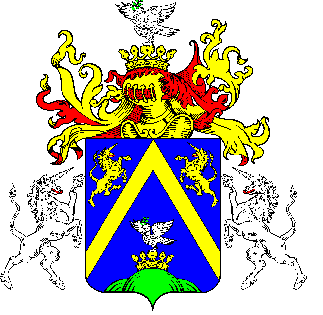 6.TÖRÖKSZENTMIKLÓSI LOGISZTIKAI KFT. ÜGYVEZETŐJÉTŐLTÖRÖKSZENTMIKLÓSI LOGISZTIKAI KFT. ÜGYVEZETŐJÉTŐLTÖRÖKSZENTMIKLÓSI LOGISZTIKAI KFT. ÜGYVEZETŐJÉTŐLE L Ő T E R J E S Z T É SE L Ő T E R J E S Z T É SE L Ő T E R J E S Z T É SA Képviselő-testület 2016. április 28. napján tartandó rendes nyilvános üléséreA Képviselő-testület 2016. április 28. napján tartandó rendes nyilvános üléséreA Képviselő-testület 2016. április 28. napján tartandó rendes nyilvános üléséreElőterjesztő megnevezése: Turcsányi András ügyvezetőTurcsányi András ügyvezetőIktatószám: 2-75/2016. F-1.2-75/2016. F-1.Tárgy: a Törökszentmiklósi Logisztikai Kft. 2015. évi Egyszerűsített Éves beszámolójának jóváhagyásáról a Törökszentmiklósi Logisztikai Kft. 2015. évi Egyszerűsített Éves beszámolójának jóváhagyásáról Előterjesztés jellege:Rendelet-tervezet, Határozat-tervezet, Tájékoztató, BeszámolóRendelet-tervezet, Határozat-tervezet, Tájékoztató, BeszámolóDöntéshozatal:egyszerű többségegyszerű többségMelléklet: 1 db határozat tervezet 1 db Egyszerűsített Éves beszámoló1db könyvvizsgálói jelentés1 db határozat tervezet 1 db Egyszerűsített Éves beszámoló1db könyvvizsgálói jelentésKészítette:Turcsányi András ügyvezető Turcsányi András ügyvezető Véleményezésre megküldve: a Képviselő-testület Pénzügyi és Városfejlesztési Bizottságarészérea Képviselő-testület Pénzügyi és Városfejlesztési BizottságarészéreTörvényességi véleményezésre bemutatva:2016.április 20.   2016.április 20.   